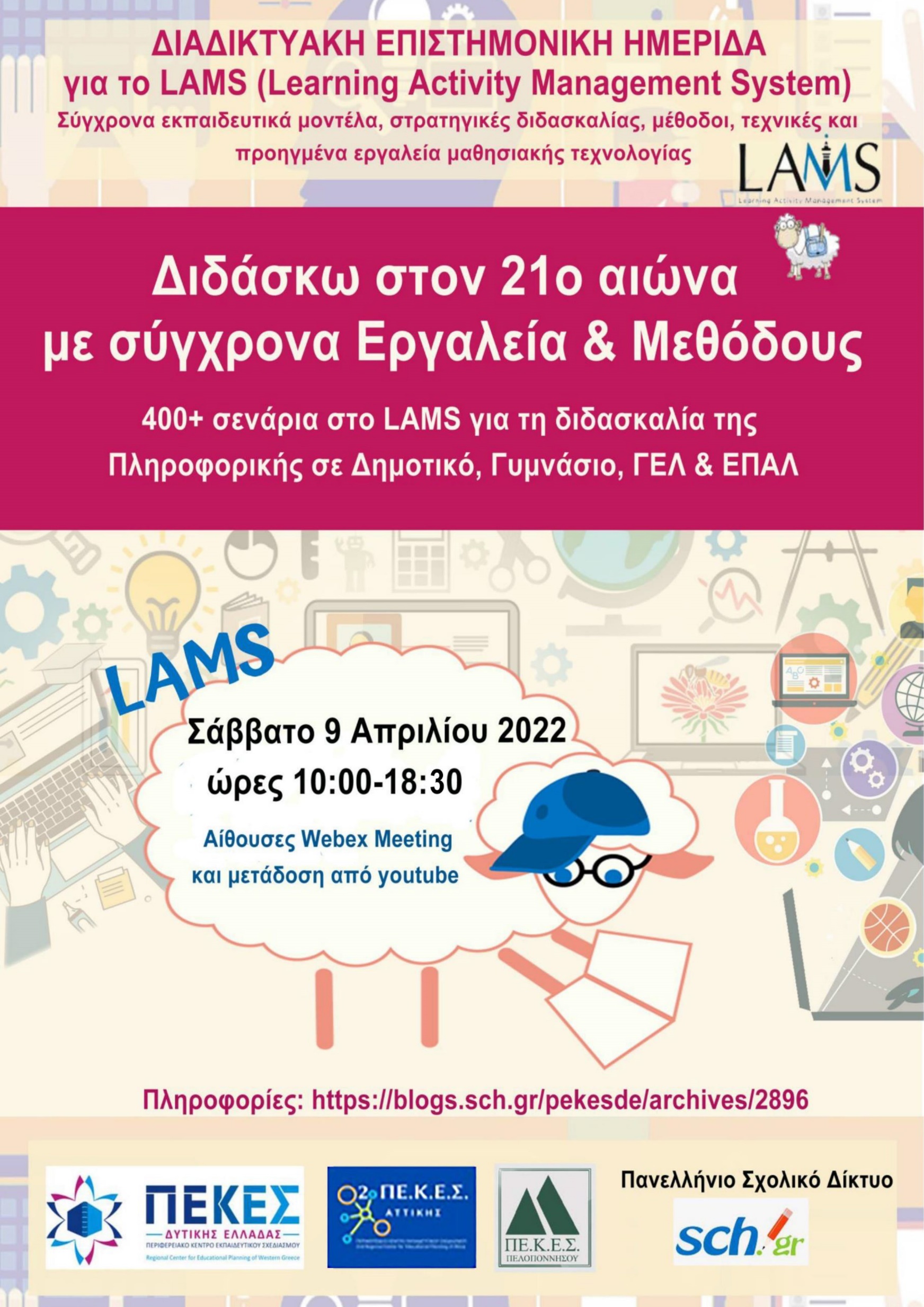 ΏραΘΕΜΑΤΙΚΗΘΕΜΑΤΙΚΗΘΕΜΑΤΙΚΗ9.40-10.00Σύνδεση-ΠροσέλευσηΣύνδεση-ΠροσέλευσηΣύνδεση-Προσέλευση10.00-12.1510.00-10.15Α΄ Μέρος - Ολομέλεια   Προεδρείο:  Κ. Νάκος, Ε. Λιακοπούλου, Κ. Μαραγκός, Δ. Τζήμας   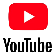 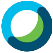 ΕΝΑΡΞΗ - ΧΑΙΡΕΤΙΣΜΟΙ * Έχουν προσκληθείΚόπτσης Α.  Γενικός Γραμματέας Α/θμιας, Β/θμιας, Ειδικής Αγωγής & Εκπαίδευσης, ΥΠΑΙΘ  *Παντελοπούλου Σ. Σύμβουλος Α΄ Πληροφορικής, ΙΕΠ (εκπρ.  Αντωνίου Ι. Πρόεδρος ΙΕΠ)  Γιαννόπουλος Κ.  Περιφερειακός Διευθυντής ΠΔΕ Δυτικής ΕλλάδαςΠαρασκευάς Μ.  Αντιπρόεδρος ΙΤΥΕ «Διόφαντος» Αναπλ. Καθηγητής Παν/μίου Πελοποννήσου Συντονιστής ΠΣΔ, Υπ. eTwinning & VOUCHERΑ΄ Μέρος - Ολομέλεια   Προεδρείο:  Κ. Νάκος, Ε. Λιακοπούλου, Κ. Μαραγκός, Δ. Τζήμας   ΕΝΑΡΞΗ - ΧΑΙΡΕΤΙΣΜΟΙ * Έχουν προσκληθείΚόπτσης Α.  Γενικός Γραμματέας Α/θμιας, Β/θμιας, Ειδικής Αγωγής & Εκπαίδευσης, ΥΠΑΙΘ  *Παντελοπούλου Σ. Σύμβουλος Α΄ Πληροφορικής, ΙΕΠ (εκπρ.  Αντωνίου Ι. Πρόεδρος ΙΕΠ)  Γιαννόπουλος Κ.  Περιφερειακός Διευθυντής ΠΔΕ Δυτικής ΕλλάδαςΠαρασκευάς Μ.  Αντιπρόεδρος ΙΤΥΕ «Διόφαντος» Αναπλ. Καθηγητής Παν/μίου Πελοποννήσου Συντονιστής ΠΣΔ, Υπ. eTwinning & VOUCHERΑ΄ Μέρος - Ολομέλεια   Προεδρείο:  Κ. Νάκος, Ε. Λιακοπούλου, Κ. Μαραγκός, Δ. Τζήμας   ΕΝΑΡΞΗ - ΧΑΙΡΕΤΙΣΜΟΙ * Έχουν προσκληθείΚόπτσης Α.  Γενικός Γραμματέας Α/θμιας, Β/θμιας, Ειδικής Αγωγής & Εκπαίδευσης, ΥΠΑΙΘ  *Παντελοπούλου Σ. Σύμβουλος Α΄ Πληροφορικής, ΙΕΠ (εκπρ.  Αντωνίου Ι. Πρόεδρος ΙΕΠ)  Γιαννόπουλος Κ.  Περιφερειακός Διευθυντής ΠΔΕ Δυτικής ΕλλάδαςΠαρασκευάς Μ.  Αντιπρόεδρος ΙΤΥΕ «Διόφαντος» Αναπλ. Καθηγητής Παν/μίου Πελοποννήσου Συντονιστής ΠΣΔ, Υπ. eTwinning & VOUCHER10.15-10.45Ομιλία 20’ -  
Ερωτήσεις 10΄Τι είναι το LAMS και τι επιπλέον μπορώ να κάνω σε σχέση με τα άλλα Συστήματα Διαχείρισης Μάθησης Δρ Παπαδάκης Σπυρίδων, Διδάσκων -Μέλος ΣΕΠ, Ελληνικού Ανοικτού Πανεπιστημίου (ΕΑΠ), Οργανωτικός. Συντονιστής ΠΕ.Κ.Ε.Σ. Δυτικής Ελλάδας, 
Συντονιστής Εκπαιδευτικού Έργου Πληροφορικής, Μέλος Διεθνούς Ομάδας Ανάπτυξης LAMSΤι είναι το LAMS και τι επιπλέον μπορώ να κάνω σε σχέση με τα άλλα Συστήματα Διαχείρισης Μάθησης Δρ Παπαδάκης Σπυρίδων, Διδάσκων -Μέλος ΣΕΠ, Ελληνικού Ανοικτού Πανεπιστημίου (ΕΑΠ), Οργανωτικός. Συντονιστής ΠΕ.Κ.Ε.Σ. Δυτικής Ελλάδας, 
Συντονιστής Εκπαιδευτικού Έργου Πληροφορικής, Μέλος Διεθνούς Ομάδας Ανάπτυξης LAMSΤι είναι το LAMS και τι επιπλέον μπορώ να κάνω σε σχέση με τα άλλα Συστήματα Διαχείρισης Μάθησης Δρ Παπαδάκης Σπυρίδων, Διδάσκων -Μέλος ΣΕΠ, Ελληνικού Ανοικτού Πανεπιστημίου (ΕΑΠ), Οργανωτικός. Συντονιστής ΠΕ.Κ.Ε.Σ. Δυτικής Ελλάδας, 
Συντονιστής Εκπαιδευτικού Έργου Πληροφορικής, Μέλος Διεθνούς Ομάδας Ανάπτυξης LAMS10.45-11.15Ομιλία 20’ -  
Ερωτήσεις 10΄Εξατομικευμένη μάθηση από απόσταση: μια πρόκληση για το LAMSΔρ Παπανικολάου Κυπαρισσία, Καθηγήτρια Εκπαιδευτικής Τεχνολογίας – Τηλεκπαίδευσης, Εργαστήριο «Εκπαίδευση από Απόσταση με Ψηφιακές Τεχνολογίες» Παιδαγωγικό Τμήμα Ανώτατη Σχολή ΠΑΙδαγωγικής & Τεχνολογικής Εκπαίδευσης (Α.Σ.ΠΑΙ.Τ.E.)Εξατομικευμένη μάθηση από απόσταση: μια πρόκληση για το LAMSΔρ Παπανικολάου Κυπαρισσία, Καθηγήτρια Εκπαιδευτικής Τεχνολογίας – Τηλεκπαίδευσης, Εργαστήριο «Εκπαίδευση από Απόσταση με Ψηφιακές Τεχνολογίες» Παιδαγωγικό Τμήμα Ανώτατη Σχολή ΠΑΙδαγωγικής & Τεχνολογικής Εκπαίδευσης (Α.Σ.ΠΑΙ.Τ.E.)Εξατομικευμένη μάθηση από απόσταση: μια πρόκληση για το LAMSΔρ Παπανικολάου Κυπαρισσία, Καθηγήτρια Εκπαιδευτικής Τεχνολογίας – Τηλεκπαίδευσης, Εργαστήριο «Εκπαίδευση από Απόσταση με Ψηφιακές Τεχνολογίες» Παιδαγωγικό Τμήμα Ανώτατη Σχολή ΠΑΙδαγωγικής & Τεχνολογικής Εκπαίδευσης (Α.Σ.ΠΑΙ.Τ.E.)11.15-11.25ΜΟΥΣΙΚΟ ΔΙΑΛΕΙΜΜΑ  “Μουσικό Σχολείο Αγρινίου” **  Μπεκούλη Ε.,  Δ/ντρια &  Ορχήστρα Μαθητών  Σχολείου ΜΟΥΣΙΚΟ ΔΙΑΛΕΙΜΜΑ  “Μουσικό Σχολείο Αγρινίου” **  Μπεκούλη Ε.,  Δ/ντρια &  Ορχήστρα Μαθητών  Σχολείου ΜΟΥΣΙΚΟ ΔΙΑΛΕΙΜΜΑ  “Μουσικό Σχολείο Αγρινίου” **  Μπεκούλη Ε.,  Δ/ντρια &  Ορχήστρα Μαθητών  Σχολείου 11.25-11.55Ομιλία 20’ -  
Ερωτήσεις 10΄LAMS στο ΠΣΔ: Υποστήριξη εκπαιδευτικής καινοτομίας Δρ Μπόγρης Αντώνιος, Καθηγητής Παν/μίου Δυτικής Αττικής, Υπεύθυνος Εργαστηρίου – Ερευνητική Μονάδα Β: Ευρυζωνικών Επικοινωνιών, Δικτύων και Κυβερνοασφάλειας, Επιστημονικός Υπεύθυνος Υπηρεσίας Διαχείρισης Μαθησιακών Δραστηριοτήτων LAMS στο ΠΣΔLAMS στο ΠΣΔ: Υποστήριξη εκπαιδευτικής καινοτομίας Δρ Μπόγρης Αντώνιος, Καθηγητής Παν/μίου Δυτικής Αττικής, Υπεύθυνος Εργαστηρίου – Ερευνητική Μονάδα Β: Ευρυζωνικών Επικοινωνιών, Δικτύων και Κυβερνοασφάλειας, Επιστημονικός Υπεύθυνος Υπηρεσίας Διαχείρισης Μαθησιακών Δραστηριοτήτων LAMS στο ΠΣΔLAMS στο ΠΣΔ: Υποστήριξη εκπαιδευτικής καινοτομίας Δρ Μπόγρης Αντώνιος, Καθηγητής Παν/μίου Δυτικής Αττικής, Υπεύθυνος Εργαστηρίου – Ερευνητική Μονάδα Β: Ευρυζωνικών Επικοινωνιών, Δικτύων και Κυβερνοασφάλειας, Επιστημονικός Υπεύθυνος Υπηρεσίας Διαχείρισης Μαθησιακών Δραστηριοτήτων LAMS στο ΠΣΔ11.55-12.25Στρογγυλό Τραπέζι Ι.
Επιμορφωτικά Σεμινάρια Σχ. Έτ. 2020-21, 2021-22. Παρουσίαση και αξιολόγηση Αποτελεσμάτων   Ευρετήριο Εκπαιδευτικών Σεναρίων Πληροφορικής σε LAMSΕ. Λιακοπούλου, Κ. Μαραγκός,  Σ. Παπαδάκης, Ι Συρρής,  Δ. Τζήμας,  Σ.Ε.Ε. ΠΕ86, Η. Φυκούρας. Εκπαιδευτικός ΠΕ86, Στρογγυλό Τραπέζι Ι.
Επιμορφωτικά Σεμινάρια Σχ. Έτ. 2020-21, 2021-22. Παρουσίαση και αξιολόγηση Αποτελεσμάτων   Ευρετήριο Εκπαιδευτικών Σεναρίων Πληροφορικής σε LAMSΕ. Λιακοπούλου, Κ. Μαραγκός,  Σ. Παπαδάκης, Ι Συρρής,  Δ. Τζήμας,  Σ.Ε.Ε. ΠΕ86, Η. Φυκούρας. Εκπαιδευτικός ΠΕ86, Στρογγυλό Τραπέζι Ι.
Επιμορφωτικά Σεμινάρια Σχ. Έτ. 2020-21, 2021-22. Παρουσίαση και αξιολόγηση Αποτελεσμάτων   Ευρετήριο Εκπαιδευτικών Σεναρίων Πληροφορικής σε LAMSΕ. Λιακοπούλου, Κ. Μαραγκός,  Σ. Παπαδάκης, Ι Συρρής,  Δ. Τζήμας,  Σ.Ε.Ε. ΠΕ86, Η. Φυκούρας. Εκπαιδευτικός ΠΕ86, 12.25-12.30ΔΙΑΛΕΙΜΜΑΔΙΑΛΕΙΜΜΑΔΙΑΛΕΙΜΜΑ12.30-13.30Β΄ Μέρος - Παράλληλες δράσειςΒ΄ Μέρος - Παράλληλες δράσειςΒ΄ Μέρος - Παράλληλες δράσειςΕκπαιδευτικά σενάρια πρακτικέςΤ.Π.Ε. στο Δημοτικό Σχολείο 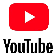 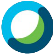 Προεδρείο:  Α. Καπανιάρης,  Ε. Λιακοπούλου,    Κ. Νικολακοπούλου, Β. Φελούκα https://minedu-secondary.webex.com/meet/teliakΕκπαιδευτικά σενάρια - πρακτικέςσε μαθήματα Πληροφορικής ΓΕΛ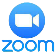 Προεδρείο:  Κ. Μαραγκός, Κ. Νάκος, Γ. Καραπατής, Δ. ΤζήμαςΕργαστήριο Ι.  
(για  Εκπαιδευτικούς όλων των Ειδικοτήτων) Συντονιστής: Γ. ΦακιολάκηςΠροεδρείο:  Κ. Ζέρβας https://minedu-secondary.webex.com/meet/papadakiΟμιλίες 10’ -  
Ερωτήσεις 5’Εισαγωγή στο Sctatch &  Ζωντανεύω ένα αντικείμενο στο Scratch Ε΄Τάξη   ΜΑΡΚΑΝΤΩΝΑΚΟΣ  ΣΤΑΥΡΟΣ, 32ο Δ.Σ. ΠάτραςΔημιουργία Πρόσκλησης Γ΄ Τάξη ΤΣΑΚΑΛΟΓΙΑΝΝΗ ΓΕΩΡΓΙΑ, ΠΕΚΕΣ Δυτικής ΕλλάδαςΑσφάλεια στο Διαδίκτυο Γ΄-Δ΄Τάξη ΒΛΑΧΟΥ ΕΥΘΥΜΙΑ, 2ο Δ.Σ. ΠύργουΠαιχνίδι στο Scratch 3: Η έννοια της μεταβλητής, Ε/ΣΤ Τάξη ΛΑΖΑΡΟΠΟΥΛΟΣ ΣΠΥΡΙΔΩΝ, 1ο Πειραματικό  Δ.Σ. ΠύργουΕισαγωγή στην HTML Α΄ ΓΕΛ
ΣΕΡΠΑΝΟΥ ΚΩΝΣΤΑΝΤΙΑ 11ο ΓΕΛ ΠάτραςΗ δομή Επανάληψης ΓΙΑ Β’ ΓΕΛ v2ΓΙΑΝΝΟΠΟΥΛΟΣ ΔΗΜΗΤΡΙΟΣ ΓΕΛ Ευηνοχωρίου ΑιτωλοακαρνανίαςΜετατροπές στη Δομή Επανάληψης, Γ’  ΓΕΛ ΚΑΡΑΠΑΤΗΣ ΓΕΩΡΓΙΟΣ 2ο ΓΕΛ Αμαρουσίου, Αττικής Στοίβα - Ουρά Πληροφορική Γ’ ΓΕΛ 
ΣΑΛΤΑΟΥΡΑΣ ΔΗΜΗΤΡΗΣ. ,Μουσικό Γυμνάσιο με Λυκειακές Τάξεις. ΑγρινίουΤο LAMS για αρχαρίους 
Το περιβάλλον του μαθητή, Συγγραφή Μαθήματος, Αναζήτηση έτοιμων Σεναρίων στο Διεθνές Αποθετήριο Επιμορφωτές: Φακιολάκης Γιώργος, Ρώσσιου Ελένη, Φυκούρας Ηλίας, Γκορόγια Αντιγόνη, Αραπογιάννης Ευάγγελος13.30-14.30ΔΙΑΛΕΙΜΜΑΔΙΑΛΕΙΜΜΑΔΙΑΛΕΙΜΜΑ14.30-15.50Γ΄ Μέρος - Παράλληλες δράσειςΓ΄ Μέρος - Παράλληλες δράσειςΓ΄ Μέρος - Παράλληλες δράσειςΕκπαιδευτικά σενάρια - πρακτικές στο μάθημα Πληροφορικής ΓυμνάσιοΠροεδρείο:   Ε. Κουρέλης,  Π. Μποκώρος,  Ε. ΛιακοπούλουΕκπαιδευτικά σενάρια - πρακτικές σε μαθήματα Πληροφορικής ΕΠΑΛΠροεδρείο:  Κ. Ζέρβας, Κ. Νάκος,  Δ. Τζήμας   Εργαστήριο ΙΙ.  
(για  Εκπαιδευτικούς όλων των Ειδικοτήτων)
Συντονιστής: Σ. ΛαζαρόπουλοςΠροεδρείο:  Α. Γεωργακοπουλουhttps://minedu-secondary.webex.com/meet/papadakisΟμιλίες 10’ -  
Ερωτήσεις 5’Υπηρεσία ηλεκτρονικού ταχυδρομείου: Θεωρία και Υπηρεσία webmail.sch.gr, Α΄ Τάξη ΜΠΑΤΟΣ ΚΩΝΣΤΑΝΤΙΝΟΣ, Γυμνάσιο Βέλου ΚορινθίαςΓραφικό Περιβάλλον Επικοινωνίας, Α΄ ΤάξηΒΑΡΤΖΩΚΑ ΔΕΣΠΟΙΝΑ, Γυμνάσιο Αετού, Λεχόβου, ΓΕΛ Φιλώτα, 1ου ΕΠΑΛ ΑμυνταίουΔημιουργώ μουσική με τον τελεστή mod Προγραμματισμός Β’/Γ’ Τάξη
ΜΠΑΚΟΠΟΥΛΟΣ ΝΙΚΟΛΑΟΣ, Πρότυπο Γυμνάσιο ΠάτραςΕπεξεργασία Κειμένου με Α.Τ.-Διαφ Διδ  ΓΚΟΡΟΓΙΑ ΑΝΤΙΓΟΝΗ, Γυμνάσιο Λ.Τ. Κερασοχωρίου ΕυρυτανίαςΥπολογιστικά Φύλλα - Β Γυμνασίου Άσκηση Έρευνας με αυθεντικό σενάριο  ΦΑΚΙΟΛΑΚΗΣ Γ. Γυμνάσιο Μεταμόρφωσης - ΗρακλείουΠρογραμματισμός εφαρμογών για φορητές συσκευές, Α΄ Τάξη 
ΠΑΠΑΔΟΠΟΥΛΟΥ ΛΕΜΟΝΙΑ, 1ο ΕΠΑΛ Κρύας Βρύσης ΠέλλαςΗ επανάληψη while στην python, Β ΕΠΑΛ - Τομέας πληροφορικής - Αρχές προγραμματισμούΦΑΣΟΥΛΚΑ ΙΩΑΝΝΑ, 1ου ΕΠΑΛ ΠάτραςΗ έννοια του Αλγορίθμου στον προγραμματισμό υπολογιστών, Β/Γ ΕΠΑΛ ΑΦΟΡΟΖΗΣ ΑΝΤΩΝΙΟΣ, 1ου ΕΠΑΛ ΦλώριναςΚληρονομικότητα java - Ανεστραμμένη - Διαφοροποιημένη Διδασκαλία 
ΠΑΠΑΘΑΝΑΣΙΟΥ ΛΕΩΝΙΔΑΣ 2ο ΕΠΑΛ ΑγρινίουΑλγόριθμος Ταξινόμησης Ευθείας Ανταλλαγής Σε Δύο Λίστες (παράλληλα), Προγραμματισμός Γ ΕΠΑΛ - ΤΣΑΛΙΚΙΔΗΣ ΓΕΩΡΓΙΟΣ, 2ο ΕΠΑ.Λ. ΠτολεμαΐδαςΔιδάσκω με το LAMS(για αρχαρίους)Δημιουργία Τμήματος στο LAMS ΠΣΔ, Ανάθεση-Εποπτεία Μαθήματος,  Υποστήριξη μαθητών στο LAMS ΠΣΔ,Λήψη/Ανάρτηση Σεναρίου από/στο Διεθνές Αποθετήριο Επιμορφωτές: 
Λαζαρόπουλος Σ.,  Φυκούρας Η., Αραπογιάννης Ευάγγελος,  Γκορόγια Αντιγόνη,  Μπακόπουλος Ν.,  Φακιολάκης Γ.15.50-16.00ΔΙΑΛΕΙΜΜΑΔΙΑΛΕΙΜΜΑΔΙΑΛΕΙΜΜΑ16.00-18.0016.00-16.15Δ΄ μέρος (Ολομέλεια)Προεδρείο:  Κ. Ζέρβας, Κ. Μαραγκός, Κ. Νικολακοπούλου, Σ. Παπαδάκης, Δ. Τζήμας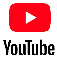 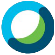 ΧΑΙΡΕΤΙΣΜΟΙ Νιγιάννης Ανδρέας, Προϊστάμενος  Διεύθυνσης Σπουδών Προγραμμάτων και Οργάνωσης Δευτεροβάθμιας Εκπαίδευσης  Κόσυβας Γεώργιος, Περιφερειακός Διευθυντής ΠΔΕ Αττικής Οικονομόπουλος Δημήτριος, Περιφερειακός Διευθυντής ΠΔΕ Πελοποννήσου *Μαρδίρης Θοδωρής, Περιφερειακός Διευθυντής ΠΔΕ Δυτ. ΜακεδονίαςΔ΄ μέρος (Ολομέλεια)Προεδρείο:  Κ. Ζέρβας, Κ. Μαραγκός, Κ. Νικολακοπούλου, Σ. Παπαδάκης, Δ. ΤζήμαςΧΑΙΡΕΤΙΣΜΟΙ Νιγιάννης Ανδρέας, Προϊστάμενος  Διεύθυνσης Σπουδών Προγραμμάτων και Οργάνωσης Δευτεροβάθμιας Εκπαίδευσης  Κόσυβας Γεώργιος, Περιφερειακός Διευθυντής ΠΔΕ Αττικής Οικονομόπουλος Δημήτριος, Περιφερειακός Διευθυντής ΠΔΕ Πελοποννήσου *Μαρδίρης Θοδωρής, Περιφερειακός Διευθυντής ΠΔΕ Δυτ. ΜακεδονίαςΔ΄ μέρος (Ολομέλεια)Προεδρείο:  Κ. Ζέρβας, Κ. Μαραγκός, Κ. Νικολακοπούλου, Σ. Παπαδάκης, Δ. ΤζήμαςΧΑΙΡΕΤΙΣΜΟΙ Νιγιάννης Ανδρέας, Προϊστάμενος  Διεύθυνσης Σπουδών Προγραμμάτων και Οργάνωσης Δευτεροβάθμιας Εκπαίδευσης  Κόσυβας Γεώργιος, Περιφερειακός Διευθυντής ΠΔΕ Αττικής Οικονομόπουλος Δημήτριος, Περιφερειακός Διευθυντής ΠΔΕ Πελοποννήσου *Μαρδίρης Θοδωρής, Περιφερειακός Διευθυντής ΠΔΕ Δυτ. Μακεδονίας16.15-16.45Ομιλία 20’ -  
Ερωτήσεις 10΄Καθοδηγώντας τον εκπαιδευτικό να (συν)σχεδιάζει μαθήματα που μπορούν να προσφέρονται στο MoodleΔρ Ρετάλης Συμεών, Καθηγητής στο Τμήμα Ψηφιακών Συστημάτων, Πανεπιστημίου ΠειραιάΚαθοδηγώντας τον εκπαιδευτικό να (συν)σχεδιάζει μαθήματα που μπορούν να προσφέρονται στο MoodleΔρ Ρετάλης Συμεών, Καθηγητής στο Τμήμα Ψηφιακών Συστημάτων, Πανεπιστημίου ΠειραιάΚαθοδηγώντας τον εκπαιδευτικό να (συν)σχεδιάζει μαθήματα που μπορούν να προσφέρονται στο MoodleΔρ Ρετάλης Συμεών, Καθηγητής στο Τμήμα Ψηφιακών Συστημάτων, Πανεπιστημίου Πειραιά16.45-17.15Ομιλία 20’ -  
Ερωτήσεις 10΄Αναλυτική εκπαιδευτικών δεδομένων για την υποστήριξη του εκπαιδευτικού σχεδιασμούΔρ Σάμψων Δημήτριος, Καθηγητής στο Τμήμα Ψηφιακών Συστημάτων, Πανεπιστημίου ΠειραιάΑναλυτική εκπαιδευτικών δεδομένων για την υποστήριξη του εκπαιδευτικού σχεδιασμούΔρ Σάμψων Δημήτριος, Καθηγητής στο Τμήμα Ψηφιακών Συστημάτων, Πανεπιστημίου ΠειραιάΑναλυτική εκπαιδευτικών δεδομένων για την υποστήριξη του εκπαιδευτικού σχεδιασμούΔρ Σάμψων Δημήτριος, Καθηγητής στο Τμήμα Ψηφιακών Συστημάτων, Πανεπιστημίου Πειραιά17.15-17.20ΜΟΥΣΙΚΟ ΔΙΑΛΕΙΜΜΑ  “Μουσικό Σχολείο Αγρινίου” Μποκώρος Π. ΣΕΕ ΠΕ78  Ορχήστρα Μαθητών  ΣχολείουΜΟΥΣΙΚΟ ΔΙΑΛΕΙΜΜΑ  “Μουσικό Σχολείο Αγρινίου” Μποκώρος Π. ΣΕΕ ΠΕ78  Ορχήστρα Μαθητών  ΣχολείουΜΟΥΣΙΚΟ ΔΙΑΛΕΙΜΜΑ  “Μουσικό Σχολείο Αγρινίου” Μποκώρος Π. ΣΕΕ ΠΕ78  Ορχήστρα Μαθητών  Σχολείου17.20-18.20

5’ Τοποθέτηση  Ερωτήσεις 
3’ ΤοποθέτησηΣτρογγυλό Τραπέζι ΙΙ: Αξιοποίηση του LAMS στη διδακτική πράξη σε Α/θμια, Β/θμια, Γ/θμια ΕκπαίδευσηΚ. Αντωνής  Αν. Καθηγητής, Τμήμα Φυσικής, Πανεπιστήμιο Θεσσαλίας,  Ε. Κουρέλης Δ/ντής Γυμνασίου Λουτρού, Αιτ/νίας,   Σ. Λαζαρόπουλος   1ο Πειραματικό  Δ.Σ. Πύργου, Ηλείας, Κ. Παπανικολάου Καθηγήτρια ΑΣΠΑΙΤΕ, Ε. Ρώσσιου Δ/ντρια Πειραματικό Σχολείο (Γυμνάσιο-ΓΕΛ) ΑΠΘ, Γ. Φακιολάκης  Αν. Υ/ντής Γυμνάσιο Μεταμόρφωσης - ΗρακλείουΣτρογγυλό Τραπέζι ΙΙ: Αξιοποίηση του LAMS στη διδακτική πράξη σε Α/θμια, Β/θμια, Γ/θμια ΕκπαίδευσηΚ. Αντωνής  Αν. Καθηγητής, Τμήμα Φυσικής, Πανεπιστήμιο Θεσσαλίας,  Ε. Κουρέλης Δ/ντής Γυμνασίου Λουτρού, Αιτ/νίας,   Σ. Λαζαρόπουλος   1ο Πειραματικό  Δ.Σ. Πύργου, Ηλείας, Κ. Παπανικολάου Καθηγήτρια ΑΣΠΑΙΤΕ, Ε. Ρώσσιου Δ/ντρια Πειραματικό Σχολείο (Γυμνάσιο-ΓΕΛ) ΑΠΘ, Γ. Φακιολάκης  Αν. Υ/ντής Γυμνάσιο Μεταμόρφωσης - ΗρακλείουΣτρογγυλό Τραπέζι ΙΙ: Αξιοποίηση του LAMS στη διδακτική πράξη σε Α/θμια, Β/θμια, Γ/θμια ΕκπαίδευσηΚ. Αντωνής  Αν. Καθηγητής, Τμήμα Φυσικής, Πανεπιστήμιο Θεσσαλίας,  Ε. Κουρέλης Δ/ντής Γυμνασίου Λουτρού, Αιτ/νίας,   Σ. Λαζαρόπουλος   1ο Πειραματικό  Δ.Σ. Πύργου, Ηλείας, Κ. Παπανικολάου Καθηγήτρια ΑΣΠΑΙΤΕ, Ε. Ρώσσιου Δ/ντρια Πειραματικό Σχολείο (Γυμνάσιο-ΓΕΛ) ΑΠΘ, Γ. Φακιολάκης  Αν. Υ/ντής Γυμνάσιο Μεταμόρφωσης - Ηρακλείου18.20-18.30Συμπεράσματα Ημερίδας – ΚλείσιμοΣυμπεράσματα Ημερίδας – ΚλείσιμοΣυμπεράσματα Ημερίδας – Κλείσιμο